KOMENDA WOJEWÓDZKA POLICJI W KRAKOWIE
www.malopolska.policja.gov.pl

 
DBAJ Z NAMI O BEZPIECZEŃSTWO

DOŁĄCZ DO NAS. ZOSTAŃ POLICJANTEM
To wymarzona praca dla Ciebie, jeśli chcesz pomagać innym, 
dbać o ich bezpieczeństwo i porządek publiczny, masz predyspozycje fizyczne 
i psychiczne do pełnienia służby w formacji uzbrojonej. 
Służba w Policji daje szansę na rozwój zarówno osobisty jak i zawodowy. 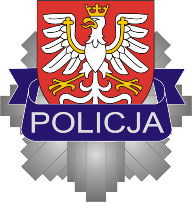 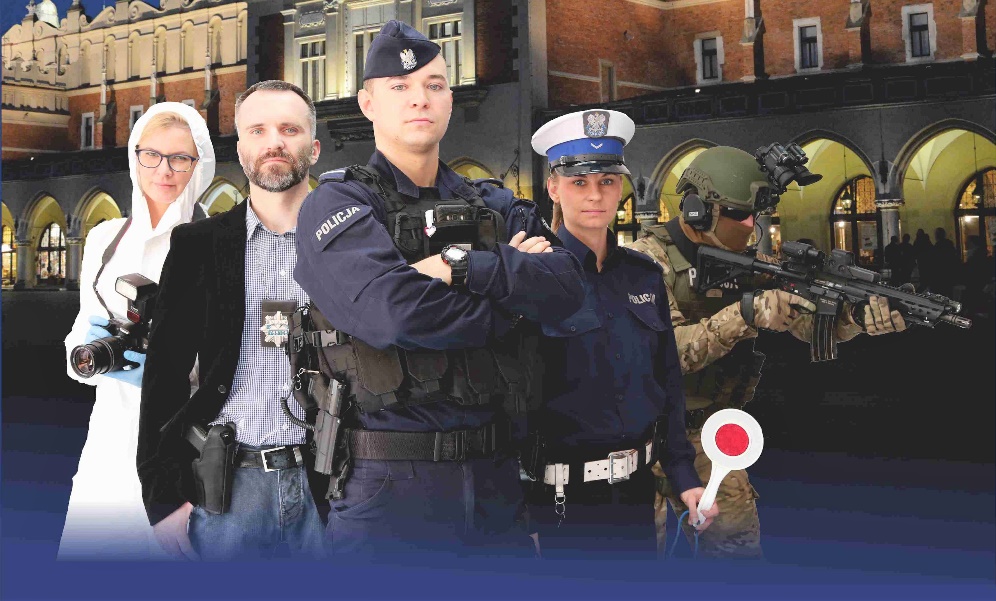 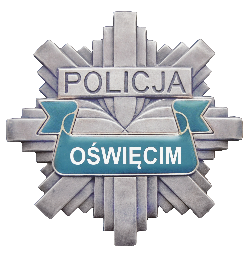 KOMENDA POWIATOWA POLICJI W OŚWIĘCIMIU
www.oswiecim.policja.gov.plSłużba w Policji zapewnia:
- ciekawą i interesującą pracę;
- stabilność zatrudnienia;
- możliwość rozwoju zawodowego;
- możliwość podjęcia pracy niezależnie od posiadanego doświadczenia zawodowego;
- różnorodny system szkoleń, 
- klarowny system wynagradzania;
- rozbudowany system socjalny;Wymogi formalne dla kandydata do służby w Policji:  
obywatelstwo polskie, posiadanie co najmniej średniego wykształcenia; korzystanie z pełni praw publicznych; niekaralność; zdolność fizyczna i psychiczna do służby w formacjach uzbrojonych, podległych szczególnej dyscyplinie służbowej. Postępowanie kwalifikacyjne:Procedurę rekrutacji rozpoczyna złożenie wymaganych dokumentów, 
na które składają się:- podanie o przyjęcie do służby;- wypełniony kwestionariusz osobowy kandydata do służby w Policji - część A i B,- kserokopie prawa jazdy, świadectw pracy lub służby;- kserokopie dokumentów potwierdzających posiadane wykształcenie i kwalifikacje zawodowe, w tym dokumenty potwierdzające dodatkowe,  punktowane kwalifikacje, m.in. posiadanie tytułu ratownika, ratownika medycznego; pielęgniarki, ratownika wodnego, instruktora; sportów walki, strzelectwa; ratownictwa wodnego, nurkowania, znajomość języka obcego, prawo jazdy kat. A, C, C+E;- książeczka wojskowa - do wglądu, jeżeli kandydat do służby objęty jest ewidencją wojskową;
Składanie dokumentów:Dokumenty od kandydatów do służby w Policji przyjmowane są w poniedziałki oraz środy od 8.30 do 14.30 w Komendzie Wojewódzkiej Policji w Krakowie, 
ul. Mogilska 109 (budynek nr 9) tel.: 47 83 54 068, faks: 47 83  54 079.
e-mail: dobor@malopolska.policja.gov.plDokumenty od kandydatów do służby w Policji przyjmowane są we wtorki
w godzinach od 8.00 do 14.00 w Komendzie Powiatowej Policji w Oświęcimiu  ulica Wyspiańskiego 2, 32 – 600 tel. 47 83 26 215, 47 83 26 245. Aktualne informacje na temat prowadzonej rekrutacji do służby w Policji  
w województwie małopolskim znajdziesz na stronie: www.malopolska.policja.gov.pl   w zakładce „Praca w Policji”
